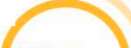 Potvrzení společnosti EkoWATT CZ ohledně návrhu energetické koncepce pro STŘEDOEVROPSKÉ FÓRUM OLOMOUC:Společnost EkoWATT CZ potvrzuje, že v daném případě je reálné uvažovat s deklarovanou hodnotou a informací v nabídce v tom smyslu, že navržená opatření mají potenciál naprojektovat budovu, která bude mít nejméně o 10% nižší spotřebu neobnovitelné energie, než je národní standard na budovy s téměř nulovou spotřebou energie.Poznámka: V současnosti se posuzuje energetická náročnosti budov podle zákona č. 406/2000 Sb. O hospodaření s energií v posledním znění a vyhlášky č. 264/2020 Sb. O energetické náročnosti budov. Nové budovy musí splňovat energetický standard budov s téměř nulovou spotřebou energie dle vyhlášky č. 264/2020 Sb. s platností od 1.1.2023. www.ekowatt.cz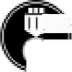 «ISO 9001SW REGISTERED FIRMPraha(sídlo/fakturace): České Budějovice: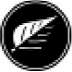 ISO 14001REGISTERED FIRMEkoWATT CZ s. r. o. www.ekowatt.cz | www.prukazybudov.cz | www.energetika.cz.A: Areál Štrasburk, Švábky 52/2,180 00 Praha 8, CZ Txxx A: Žižkova 1, 370 01 České Budějovice, CZ | T: xxx DIČ: CZ 27 59 98 171 č. účtu: 2100946994/2010 Tiskneme na recyklovaný a bezchlórově bělený papír.URS CERTIFICATE toQ, 29307